EEN LIJST IN GEBRUIK NEMENEen lijst is een plaats op een SharePoint-site waar u gegevens kunt delen met anderen in uw bedrijf. Hiermee kunt ucontactpersonen, agenda-afspraken en taken opslaan en delen, maar ook andere soorten gegevens die u wilt bijhouden.WAAR KAN IK EEN LIJST VINDEN?Zoek op de navgiatiebalk van uw teamsite de naam van delijst of klik op Instellingen > Site-inhoud.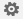 Klik op de naam van de lijst om deze te openen. 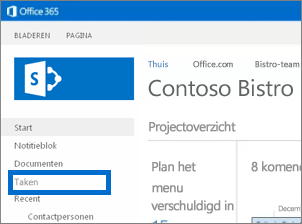 EEN ITEM TOEVOEGEN AAN EEN LIJSTKlik in de lijst waaraan u het item wilt toevoegen, op nieuw item.
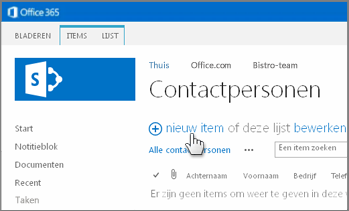 Voer de gegevens voor het lijstitem in.Klik op Opslaan.MEERDERE ITEMSIN EENLIJST TOEVOEGEN OF BEWERKENKlik boven aan de lijst die u wilt bewerken op Bewerken. 
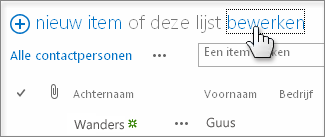 Typ gegevens in de vakken.Klik als u klaar bent op Stoppen met bewerken.
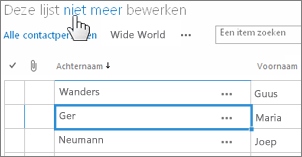 ITEMS IN EEN LIJST VERWIJDERENErzijnmeerdere manieren waarop u itemsin een lijst kunt verwijderen.Dit is de snelste manier:Selecteer de items die u wilt verwijderen.Klik op Items > Item verwijderen.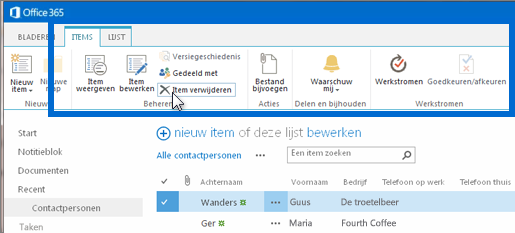 ALLE DETAILS IN EEN LIJSTITEM BEWERKENSelecteer het item dat u wilt bewerken, klik op het beletselteken (…) en klik op Item bewerken.
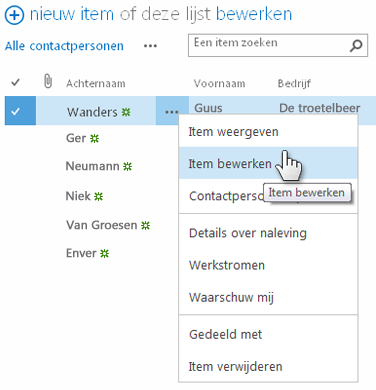 Bewerk de gegevens in het weergegeven formulier.Klik als u klaar bent op Opslaan.EEN LIJST SORTEREN OF FILTEREN OP KOLOMKOP EN DE WEERGAVE OPSLAANWijs in de lijst de kop aan waarop u de lijst wilt sorteren of filteren, en klik op de weergegeven pijlAls u wilt sorteren op de kop, klikt u op A bovenaan of Z bovenaan.Schakel om te filteren een of meer selectievakjesin.
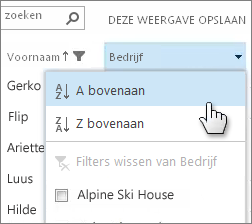 Als u de gemaakte weergave wilt opslaan, klikt u boven in de lijst naast het zoekvak op DEZE WEERGAVE OPSLAAN.EEN PERSOONLIJKE WEERGAVE VAN EEN LIJST MAKENKlik boven in de lijst op het beletselteken (…) tussen de weergavenamen en het zoekvak en klik op Weergave maken.
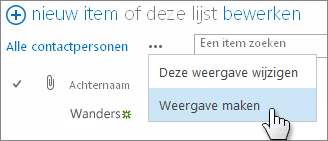 Kies een weergavetype of begin vanuit een bestaande weergave.Typ op de pagina Weergave maken een naam voor de weergave.Selecteer de kolommen die u wilt weergeven, en gebruik de positienummers om de volgorde van de kolommen in te stellen.Stel de sorteervolgorde, het filter en andere opties in en klik op Opslaan. ZIE OOK:Introductie tot lijsten
http://office.microsoft.com/nl-nl/sharepoint-help/HA102771955.aspxLijstitems toevoegen, bewerken of verwijderen
http://office.microsoft.com/nl-nl/sharepoint-help/HA102771938.aspxEen weergave van een lijst of bibliotheek maken, wijzigen of verwijderen
http://office.microsoft.com/nl-nl/sharepoint-help/HA102774516.aspxEen kolom in een lijst of bibliotheek maken, wijzigen of verwijderen
http://office.microsoft.com/nl-nl/sharepoint-help/HA102771913.aspx